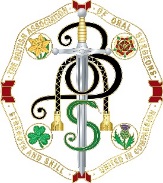 BRITISH ASSOCIATION OF ORAL SURGEONSPromoting excellence in Oral Surgery through education, training and research for better patient care.APPLICATION FOR MEMBERSHIP:Membership Type: Full Member / Associate Member / #Retired Member/ #Student MemberTitle:		Forename/s:						Surname:				D.O.B:_____________	GDC No:				Qualifications:						Home Address:													Town/City:						Postcode:				Tel / Mobile:						Email:							Current Position:		GDS (NHS) / GDS Private Practice / University / mixed NHS & Private Practice			Salaried / Staff Grade / Associate Specialist / StR / DCT 1, 2 or 3  		Undergraduate Student – Date of Graduation:		StR – Completion Date 		Other (please state):	Work Address:													Town/City:						Postcode:				Tel:							Email:							Fees:		Full Membership £150.00 if paid by Direct Debit, Full Membership £170.00 if paid by cheque or BACSFull Membership £175.00 if paid by Credit card or Pay Pal All paid annuallyFull members must work within the British Isles and be registered with the GDC. You must be on the GDC Oral Surgery Specialist list. If you are not on the Oral Surgery specialist list then you must have 4 years or more working experience in an Oral Surgery setting.Associate Membership £150.00 if paid Direct Debit, Associate Membership £170.00 if paid by cheque or BACSAssociate Membership £175.00 if paid by Credit card or Pay Pal All paid annuallyAssociate members have an interest in Oral Surgery but are not on the Oral Surgery Specialist list or do not have 4 years or more working experience in an Oral Surgery setting or work outside of the British Isles. Once you have been a member of BAOS for four years, you will automatically become a full member.Retired Membership £75.00 if paid by Direct DebitRetired Membership £170.00 if paid by cheque or BACSRetired Membership £175.00 if paid by Credit Card or PayPalAll paid annuallyPrevious BAOS members who have now retired.Student Membership £75.00 if paid by Direct DebitStudent Membership £170.00 if paid by cheque or BACSStudent Membership £175.00 if paid by Credit Card or PayPalStudent membership is for anyone in a Specialist Training Post, a Dental Core Trainee or Foundation Trainee role. *All the membership categories will receive a copy of the Oral Surgery Journal. The journal is published quarterly and posted to all the membership. The Journal is also available to download from the members section of the BAOS website www.baos.org.uk.*All membership categories can view and use the Oral Surgery Training Videos free via the members section of the BAOS website www.baos.org.uk* All the membership categories qualify for the members’ rate at any organised BAOS event.**The membership year runs from 1st January – 31st December. There is no discount for joining mid-year, as you will receive all back dated issues of the journal and be eligible for discounts on all BAOS events including a £100 discount on the BAOS Conference. The annual membership fee is due every January no matter when you join.** #Concessionary fee only receives online access to the Oral Surgery Journal.Payment:Cheque enclosed / Fee paid online at www.baos.org.uk  / Fee paid via BACS (SC 83-19-19 A/C 00187723)(Cheques should be made payable to “BAOS”)I hereby apply to become a member of the British Association of Oral Surgeons. If accepted, I promise to abide by the Rules and Regulations of the Association as set out in the Memorandum and Articles of Association, or such amendments	 to the same which from time to time may be approved in accordance with the Articles. I agree to maintain my registration, where applicable, on the relevant specialist list and to inform Council of any change in circumstances which may affect my membership status. “I agree to my address being forwarded to Blackwell Munskaard/Wiley, publishers of the journal “Oral Surgery” for the purposes of distribution of this journal as part of my membership of the British Association of Oral Surgeons.”Signature:							Date:				We, the undersigned Members of the British Association of Oral Surgeons do hereby certify that:-Is in our estimation a fit person to be accepted as a Member/Associate of the Association and satisfies the criteria for membership contained in paragraph 3 of the Articles of Association. If you not have a proposer and seconder then the BAOS Council will decide on your acceptance at the next appropriate Council meetingProposer:					Signature	:				Date:Seconder:					Signature	:				Date:British Association of Oral Surgeons |Royal College of Surgeons of Edinburgh | Nicolson Street | Edinburgh EH8 9DW | Tel: 0131 5271565 | Email: baos@rcsed.ac.uk